      «Об утверждении муниципальной программы КомсомольскогоМуниципального   округа   Чувашской   Республики «Развитие строительного комплекса и архитектуры»В соответствии с Бюджетным кодексом Российской Федерации от 31.08.1998 № 145-ФЗ, Федеральным законом от 06.10.2003 № 131-ФЗ «Об общих принципах организации местного самоуправления в Российской Федерации»администрация Комсомольского муниципального округа п о с т а н о в л я е т:1. Утвердить прилагаемую муниципальную программу Комсомольского муниципального округа Чувашской Республики «Развитие строительного комплекса и архитектуры» (далее – Муниципальная программа).   2.  Утвердить ответственным исполнителем Муниципальной программы отдел капитального строительства и жилищно-коммунального хозяйства Управления по благоустройству и развитию территорий Комсомольского муниципального округа.  3.  Настоящее постановление вступает в силу после его официального опубликования в периодическом печатном издании «Вестник Комсомольского района» и подлежит размещению на официальном сайте Комсомольского муниципального округа в информационно – телекоммуникационной сети «Интернет».Глава Комсомольского муниципального округа                                                                                            А.Н. Осипов                                                                                      Приложение к постановлению администрации Комсомольского муниципального округа от ___.___.2023 №_____МУНИЦИПАЛЬНАЯ ПРОГРАММА КОМСОМОЛЬСКОГО МУНИЦИПАЛЬНОГО ОКРУГА ЧУВАШСКОЙ РЕСПУБЛИКИ «РАЗВИТИЕ СТРОИТЕЛЬНОГО КОМПЛЕКСА И АРХИТЕКТУРЫ»  Ответственный исполнитель:                  Дата составления проектамуниципальной программы:                 февраль 2023 годаНепосредственный исполнительмуниципальной программы:Глава Комсомольского муниципального округа                                                                           А.Н. Осипов                                                                                                               Паспортмуниципальной программы Комсомольского муниципального округаЧувашской Республики«Развитие строительного комплекса и архитектуры»Раздел I. Приоритеты реализуемой на территорииКомсомольского муниципального округа политики в сфере реализацииМуниципальной программы цели, задачи,описание сроков и этапов реализации программыПриоритеты реализуемой на территории Комсомольского муниципального округа политики в сфере развития строительного комплекса и архитектуры определены указами Президента Российской Федерации от 7 мая 2012 г. № 600 "О мерах по обеспечению граждан Российской Федерации доступным и комфортным жильем и повышению качества жилищно-коммунальных услуг" и от 7 мая 2018 г. № 204 "О национальных целях и стратегических задачах развития Российской Федерации на период до 2024 года", постановлением Правительства Российской Федерации от 30 декабря 2017 г. № 1710 "Об утверждении государственной программы Российской Федерации "Обеспечение доступным и комфортным жильем и коммунальными услугами граждан Российской Федерации".Основным стратегическим приоритетом в области развития строительного комплекса и архитектуры Комсомольского муниципального округа Чувашской Республики являются: обеспечение устойчивого развития территорий Комсомольского муниципального округа Чувашской Республики, улучшение инвестиционной привлекательности округа путем сокращения административных барьеров и сроков оформления разрешительной документации в сфере строительства.Муниципальная программа Комсомольского муниципального округа Чувашской Республики "Развитие строительного комплекса и архитектуры" (далее - Муниципальная программа) направлена на достижение следующих целей:обеспечение устойчивого развития территорий Комсомольского муниципального округа Чувашской Республики посредством реализации документов территориального планирования Срок реализации Муниципальной программы - 2023 - 2025 годы. Поэтапная реализация Муниципальной программы не предусмотрена.Состав целевых показателей (индикаторов) Муниципальной программы определен исходя из принципа необходимости и достаточности информации для характеристики достижения целей и решения задач, определенных Муниципальной программой. Такой подход использован также при определении состава целевых показателей (индикаторов) подпрограмм, включенных в состав Муниципальной программы (табл. 1).Таблица 1Сведения о целевых показателях (индикаторах) Муниципальной программы, подпрограмм Муниципальной программы и их значениях приведены в приложении № 1 к настоящей Муниципальной программе.Перечень целевых показателей (индикаторов) носит открытый характер и предусматривает возможность их корректировки в случае потери информативности показателя (например, в связи с достижением его максимального значения), изменений приоритетов в области развития строительного комплекса и архитектуры.Раздел II. Обобщенная характеристикаосновных мероприятий подпрограмм муниципальной программыСистема основных мероприятий является совокупностью взаимосвязанных мер, направленных на достижение поставленных целей и решение задач Муниципальной программы.Мероприятия Муниципальной программы сформированы с использованием следующих принципов:нацеленность мероприятий на повышение качества предоставления муниципальных услуг в строительстве;соответствие мероприятий требованиям основных документов стратегического планирования Чувашской Республики, а также основам документов стратегического планирования Российской Федерации.Достижение целей и решение задач Муниципальной программы будет осуществляться в рамках реализации следующих подпрограмм: подпрограмма "Градостроительная деятельность в Комсомольском муниципальном округе Чувашской Республики", Подпрограмма "Градостроительная деятельность в Комсомольском муниципальном округе Чувашской Республики" предусматривает выполнение основных мероприятий.Основное мероприятие "Устойчивое развитие территорий Комсомольского муниципального округа, в том числе городских округов, сельских и городских поселений, посредством территориального планирования, градостроительного зонирования, планировки территории, архитектурно- строительного проектирования».Мероприятие 1.1. Разработка генерального плана Комсомольского муниципального округа Чувашской Республики и правил землепользования и застройки Комсомольского муниципального округа Чувашской Республики.Подпрограмма «Обеспечение реализации муниципальной программы «Развитие строительного комплекса и архитектуры» предполагает обеспечение деятельности администрации Комсомольского муниципального округа Чувашской Республики по реализации муниципальной программы. Ресурсное обеспечение и прогнозная (справочная) оценка расходов за счет всех источников финансирования.Раздел III. Обоснование объема финансовых ресурсов,необходимых для реализации муниципальной программы(с расшифровкой по источникам финансирования,по этапам и годам реализации программы)        Финансовое обеспечение реализации Муниципальной программы осуществляется за счет средств федерального бюджета, республиканского бюджета Чувашской Республики, бюджета Комсомольского муниципального округа и внебюджетных источников.При со финансировании мероприятий Муниципальной программы из внебюджетных источников могут использоваться различные инструменты государственно-частного партнерства.Общий объем финансирования муниципальной программы в 2023 - 2025 годах составляет   2506,57161 тыс. рублей, в том числе за счет средств федерального бюджета - 0,0 тыс. рублей, республиканского бюджета Чувашской Республики – 2191,61 тыс. рублей, бюджета Комсомольского муниципального округа – 314,96161 тыс. рублей, внебюджетных источников - 0,0 тыс. рублей (табл. 2).Таблица 2Объемы финансирования Муниципальной программы подлежат ежегодному уточнению исходя из реальных возможностей бюджетов всех уровней.Ресурсное обеспечение и прогнозная (справочная) оценка расходов за счет всех источников финансирования реализации Муниципальной программы приведены в приложении № 2 к настоящей Муниципальной программе.Приложение № 1к Муниципальной программе Комсомольского муниципального округа Чувашской Республики «Развитие строительного комплекса и архитектуры»СВЕДЕНИЯО ЦЕЛЕВЫХ ПОКАЗАТЕЛЯХ (ИНДИКАТОРАХ) МУНИЦИПАЛЬНОЙ ПРОГРАММЫПриложение № 2к Муниципальной программе Комсомольского муниципального округа Чувашской Республики «Развитие строительного комплекса и архитектуры»РЕСУРСНОЕ ОБЕСПЕЧЕНИЕ РЕАЛИЗАЦИИ МУНИЦИПАЛЬНОЙ ПРОГРАММЫ КОМСОМОЛЬСКОГО МУНИЦИПАЛЬНОГО ОКРУГА ЧУВАШСКОЙ РЕСПУБЛИКИ "РАЗВИТИЕ СТРОИТЕЛЬНОГО КОМПЛЕКСА И АРХИТЕКТУРЫ" ЗА СЧЕТ ВСЕХ ИСТОЧНИКОВ ФИНАНСИРОВАНИЯ тыс. рублей                                                                                                                                                                                                                      Приложение № 3к Муниципальной программе Комсомольского муниципального округа Чувашской Республики «Развитие строительного комплекса и архитектуры»ПОДПРОГРАММА "ГРАДОСТРОИТЕЛЬНАЯ ДЕЯТЕЛЬНОСТЬ В КОМСОМОЛЬСКОМ МУНИЦИПАЛЬНОМ ОКРУГЕ ЧУВАШСКОЙ РЕСПУБЛИКИ" Паспорт подпрограммы Раздел I. Приоритеты и цель подпрограммы, задачи и показатели (индикаторы) достижения целей и решения задач, описание основных ожидаемых конечных результатов подпрограммы, сроков и контрольных этапов реализации подпрограммы Приоритеты и цель подпрограммы определены основными направлениями реализации Стратегии социально-экономического развития Комсомольского муниципального округа   Чувашской Республики до 2035 года. Приоритетами в рамках реализации настоящей Подпрограммы являются: создание условий для устойчивого развития территории Комсомольского муниципального округа. Основными целями Подпрограммы являются: Осуществление поставленных целей требует решения следующих задач: формирование системы документов территориального планирования, градостроительного зонирования; мониторинг документов территориального планирования и контроля за реализацией; обеспечение мониторинга своевременной актуализации и приведения в соответствие требованиям действующего законодательства документов территориального планирования и градостроительного зонирования муниципальных образований; ведение информационной системы обеспечения градостроительной деятельности в Комсомольском муниципальном округе; разработка генерального плана.Срок реализации подпрограммы - 2023 - 2035 годы. Поэтапная реализация подпрограммы не предусмотрена. Раздел II. Перечень и сведения о целевых индикаторах и показателях подпрограммы с расшифровкой плановых значений по годам ее реализации Состав целевых индикаторов и показателей Подпрограммы определен исходя из необходимости достижения основных целей и решения задач Подпрограммы. Перечень целевых индикаторов и показателей носит открытый характер и предусматривает возможность их корректировки в случае потери информативности показателя (например, в связи с достижением его максимального значения), изменений приоритетов государственной политики в сфере градостроительной деятельности и архитектуры, а также изменений законодательства Российской Федерации и законодательства Чувашской Республики, муниципальных правовых актов Комсомольского муниципального округа влияющих на расчет данных показателей. Сведения о целевых индикаторах и показателях Подпрограммы приведены в приложении № 1 к настоящей Подпрограмме. Раздел III. Характеристика основных мероприятий подпрограммы с уточнением сроков и этапов их реализации Достижение целей и решение задач подпрограммы "Градостроительная деятельность в Комсомольском муниципальном округе Чувашской Республики" будет осуществляться в рамках реализации следующих мероприятий: Основное мероприятие: Устойчивое развитие территорий Комсомольского муниципального округа, в том числе городских округов, сельских и городских поселений, посредством территориального планирования, градостроительного зонирования, планировки территории, архитектурно-строительного проектирования».Мероприятие 1.1. Разработка генерального плана Комсомольского муниципального округа Чувашской Республики и правил землепользования и застройки Комсомольского муниципального округа Чувашской Республики.                   Раздел IV. Обоснование объема финансовых ресурсов, необходимых для реализации подпрограммы Финансовое обеспечение реализации Подпрограммы осуществляется за счет средств федерального бюджета, республиканского бюджета Чувашской Республики, бюджета Комсомольского муниципального округа и внебюджетных источников. При со финансировании мероприятий Подпрограммы из внебюджетных источников могут использоваться различные инструменты государственно-частного партнерства. Общий объем финансирования Подпрограммы в 2023 - 2035 годах составляет 2506,57161 тыс. рублей, в том числе за счет средств федерального бюджета - 0,0 тыс. рублей, республиканского бюджета Чувашской Республики – 2191,61 тыс. рублей, бюджета Комсомольского муниципального округа – 314,96161 тыс. рублей, внебюджетных источников - 0,0 тыс. рублей. Ресурсное обеспечение и прогнозная (справочная) оценка расходов за счет всех источников финансирования реализации Подпрограммы приведены в приложении № 2 к настоящей Подпрограмме.   Приложение № 1 к подпрограмме «Градостроительная деятельность в Комсомольском муниципальном округе Чувашской Республики» Муниципальной программы Комсомольского муниципального округа Чувашской Республики «Развитие строительного комплекса и архитектуры»СВЕДЕНИЯ О ЦЕЛЕВЫХ ИНДИКАТОРАХ И ПОКАЗАТЕЛЯХ ПОДПРОГРАММЫ                  «ГРАДОСТРОИТЕЛЬНАЯ ДЕЯТЕЛЬНОСТЬ В КОМСОМОЛЬСКОМ МУНИЦИПАЛЬНОМ ОКРУГЕ ЧУВАШСКОЙ РЕСПУБЛИКИ» МУНИЦИПАЛЬНОЙ ПРОГРАММЫ КОМСОМОЛЬСКОГО МУНИЦИПАЛЬНОГО ОКРУГА   ЧУВАШСКОЙ РЕСПУБЛИКИ «РАЗВИТИЕ СТРОИТЕЛЬНОГО КОМПЛЕКСА И АРХИТЕКТУРЫ»  Приложение № 2 к подпрограмме «Градостроительная деятельность в Комсомольском муниципальном округе Чувашской Республики» Муниципальной программы Комсомольского муниципального округа Чувашской Республики «Развитие строительного комплекса и архитектуры»РЕСУРСНОЕ ОБЕСПЕЧЕНИЕ РЕАЛИЗАЦИИ ПОДПРОГРАММЫ «ГРАДОСТРОИТЕЛЬНАЯ ДЕЯТЕЛЬНОСТЬ В КОМСОМОЛЬСКОМ МУНИЦИПАЛЬНОМ ОКРУГЕ ЧУВАШСКОЙ РЕСПУБЛИКИ» МУНИЦИПАЛЬНОЙ ПРОГРАММЫ КОМСОМОЛЬСКОГО МУНИЦИПАЛЬНОГО ОКРУГА ЧУВАШСКОЙ РЕСПУБЛИКИ «РАЗВИТИЕ СТРОИТЕЛЬНОГО КОМПЛЕКСА И АРХИТЕКТУРЫ» ЗА СЧЕТ ВСЕХ ИСТОЧНИКОВ ФИНАНСИРОВАНИЯ  <*> Мероприятия выполняются по согласованию с исполнителем.  Приложение № 1 к подпрограмме «Градостроительная деятельность в Комсомольском муниципальном округе Чувашской Республики» Муниципальной программы Комсомольского муниципального округа Чувашской Республики «Развитие строительного комплекса и архитектуры»СВЕДЕНИЯ О ЦЕЛЕВЫХ ИНДИКАТОРАХ И ПОКАЗАТЕЛЯХ ПОДПРОГРАММЫ                  «ГРАДОСТРОИТЕЛЬНАЯ ДЕЯТЕЛЬНОСТЬ В КОМСОМОЛЬСКОМ МУНИЦИПАЛЬНОМ ОКРУГЕ ЧУВАШСКОЙ РЕСПУБЛИКИ» МУНИЦИПАЛЬНОЙ ПРОГРАММЫ КОМСОМОЛЬСКОГО МУНИЦИПАЛЬНОГО ОКРУГА   ЧУВАШСКОЙ РЕСПУБЛИКИ «РАЗВИТИЕ СТРОИТЕЛЬНОГО КОМПЛЕКСА И АРХИТЕКТУРЫ»  Приложение № 2 к подпрограмме «Градостроительная деятельность в Комсомольском муниципальном округе Чувашской Республики» Муниципальной программы Комсомольского муниципального округа Чувашской Республики «Развитие строительного комплекса и архитектуры»РЕСУРСНОЕ ОБЕСПЕЧЕНИЕ РЕАЛИЗАЦИИ ПОДПРОГРАММЫ «ГРАДОСТРОИТЕЛЬНАЯ ДЕЯТЕЛЬНОСТЬ В КОМСОМОЛЬСКОМ МУНИЦИПАЛЬНОМ ОКРУГЕ ЧУВАШСКОЙ РЕСПУБЛИКИ» МУНИЦИПАЛЬНОЙ ПРОГРАММЫ КОМСОМОЛЬСКОГО МУНИЦИПАЛЬНОГО ОКРУГА ЧУВАШСКОЙ РЕСПУБЛИКИ «РАЗВИТИЕ СТРОИТЕЛЬНОГО КОМПЛЕКСА И АРХИТЕКТУРЫ» ЗА СЧЕТ ВСЕХ ИСТОЧНИКОВ ФИНАНСИРОВАНИЯ  <*> Мероприятия выполняются по согласованию с исполнителем.ПОДПРОГРАММА
"СНЯТИЕ АДМИНИСТРАТИВНЫХ БАРЬЕРОВ В СТРОИТЕЛЬСТВЕ"Паспорт подпрограммы     Раздел I. Приоритеты и цель подпрограммы, задачи и показатели (индикаторы) достижения целей и решения задач, описание основных ожидаемых конечных результатов подпрограммы, сроков и контрольных этапов реализации подпрограммы Подпрограмма "Снятие административных барьеров в строительстве" (далее - подпрограмма) является неотъемлемой частью муниципальной программы "Развитие строительного комплекса и архитектуры".Приоритетом муниципальной политики Комсомольского муниципального округа Чувашской Республики в рамках реализации подпрограммы является создание благоприятных условий для развития инвестиционной деятельности в строительстве.Цели подпрограммы:оптимизация предоставления государственных услуг в области градостроительной деятельности и создание условий для улучшения инвестиционного климата;создание условий для сокращения административных барьеров и сроков оформления разрешительной документации в сфере строительства.В целях осуществления на территории Комсомольского муниципального округа Чувашской Республики единой политики в сфере строительства, предусматривающей устранение административных барьеров, оптимизацию предоставления государственных услуг в области градостроительной деятельности, в рамках реализации подпрограммы необходимо обеспечить взаимодействие между Минстроем Чувашии и администрацией Комсомольского муниципального округа Чувашской Республики.                                               Раздел II. Перечень и сведения о целевых индикаторах и показателях подпрограммы.Целевыми показателями (индикаторами) подпрограммы являются:доля услуг по выдаче разрешения на строительство, предоставленных в электронном виде, в общем количестве предоставленных таких услуг;создание и эксплуатация государственной информационной системы обеспечения градостроительной деятельности в Комсомольском муниципальном округе Чувашской Республики.В результате реализации мероприятий подпрограммы ожидается достижение к 2036 году следующих целевых индикаторов и показателей:доля услуг по выдаче разрешения на строительство, предоставленных в электронном виде, в общем количестве предоставленных таких услуг до 100%.ведение информационной системы обеспечения градостроительной деятельности в Комсомольском муниципальном округе Чувашской Республики до 1 единицы.Раздел III. Характеристика основных мероприятий подпрограммы  Основные мероприятия подпрограммы направлены на реализацию поставленных целей и задач подпрограммы и муниципальной программы в целом. Основные мероприятия подпрограммы подразделяются на отдельные мероприятия, реализация которых позволит обеспечить достижение целевых индикаторов и показателей подпрограммы.Подпрограмма объединяет два основных мероприятия:Основное мероприятие 1. Оптимизация предоставления муниципальных услуг в области градостроительной деятельности и создание условий для улучшения инвестиционного климата.Создание условий для ведения бизнеса в сфере строительства позволит повысить инвестиционную привлекательность региона. В результате роста инвестиций в строительство и обустройство земельных участков посредством строительства объектов инженерной инфраструктуры будет достигнут не только экономический, но и социальный эффект за счет совершенствования организации территорий, организации новых рабочих мест, улучшения социально-демографической ситуации.Мероприятие 1.1. Снижение административной нагрузки на застройщиков, совершенствование нормативно-правовой базы и порядка регулирования в сфере жилищного строительства.Мероприятие 1.2. Увеличение доли муниципальных услуг по выдаче разрешения на строительство, разрешения на ввод в эксплуатацию объектов капитального строительства, градостроительных планов земельных участков в режиме "одного окна", оказываемых через многофункциональные центры предоставления государственных и муниципальных услуг Чувашской Республики (далее - МФЦ) и в электронной форме через Единый портал государственных и муниципальных услуг.Мероприятие 2. Ведение информационной системы обеспечения градостроительной деятельности в Комсомольском муниципальном округе Чувашской Республики.Целью мероприятия является организация систематизированного свода документированных сведений о развитии территорий, об их застройке, объектах капитального строительства и иных необходимых для осуществления градостроительной деятельности сведений. Это позволит обеспечить органы местного самоуправления, физических и юридических лиц достоверной информацией, необходимой для осуществления градостроительной, инвестиционной и иной хозяйственной деятельности.Приложение № 1к подпрограмме
"Снятие административных
барьеров в строительстве"Муниципальной программы Комсомольского муниципального округа Чувашской Республики «Развитие строительного комплекса и архитектуры»СВЕДЕНИЯ
о целевых индикаторах, показателях подпрограммы "Снятие административных барьеров в строительстве"Приложение № 2
к подпрограмме
"Снятие административных
барьеров в строительстве"
муниципальной программы
"Развитие строительного
комплекса и архитектуры"Ресурсное обеспечение
программы муниципальной программы "Снятие административных барьеров в строительстве"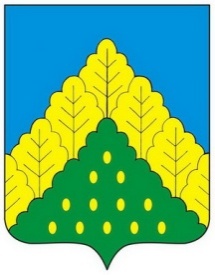 ЧĂВАШ РЕСПУБЛИКИНКОМСОМОЛЬСКИ МУНИЦИПАЛЛĂ ОКРУГĔН	АДМИНИСТРАЦИЙĔ                   ЙЫШẰНУ16.06.2023 ç.  № 695Комсомольски ялĕАДМИНИСТРАЦИЯКОМСОМОЛЬСКОГО МУНИЦИПАЛЬНОГО ОКРУГА      ЧУВАШСКОЙ РЕСПУБЛИКИ          ПОСТАНОВЛЕНИЕ16.06.2023 г. № 695село КомсомольскоеУправление по благоустройству и развитию территорий Комсомольского муниципального округа Чувашской РеспубликиОтдел капитального строительства и жилищно-коммунального хозяйства Управления по благоустройству и развитию территорий Комсомольского муниципального округа  Чувашской РеспубликиОтветственный исполнитель муниципальной программы- Управление по благоустройству и развитию территорий Комсомольского муниципального округа Чувашской РеспубликиУчастники муниципальной программы -Территориальные отделы Управления по благоустройству и развитию территорий администрации Комсомольского муниципального округаПодпрограммы муниципальной программы-  -  -«Градостроительная деятельность в Комсомольском муниципальном округе Чувашской Республики»Снятие административных барьеров в строительстве;Обеспечение реализации муниципальной программы «Развитие строительного комплекса и архитектуры»Цели муниципальной программы-обеспечение устойчивого развития территорий Комсомольского муниципального округа Чувашской Республики посредством реализации документов территориального планированияЗадачи муниципальной программы  -формирование системы документов территориального планирования, градостроительного зонирования;Разработка генерального плана Комсомольского муниципального округа, правил землепользования и застройки Комсомольского муниципального округа Чувашской Республики.Целевые показатели (индикаторы) муниципальной программы-к 2036 году будут достигнуты следующие целевые показатели (индикаторы):доля обеспечения документами территориального планирования, градостроительного зонирования, нормативами градостроительного проектирования, правил землепользования и застройки, соответствующими законодательству Российской Федерации, в общем количестве муниципальных образований Чувашской Республики - 100 процентовСроки и этапы реализации муниципальной программы-2022- 2035 годы:1 этап - 2022 - 2025 годы;2 этап - 2026 - 2030 годы;3 этап - 2031 - 2035 годыОбъемы финансирования муниципальной программы с разбивкой по годам реализации-прогнозируемые объемы финансирования мероприятий муниципальной программы в 2022 - 2035 годах составляют 2506,57161 тыс. рублей, в том числе:в 2023 году –2506,57161 тыс. рублей;в 2024 году - 0,0 тыс. рублей;в 2025 году - 0,0 тыс. рублей;в 2026 - 2030 годах – 0,0 тыс. рублей;в 2031 - 2035 годах - 0,0 тыс. рублей;из них средства:республиканского бюджета Чувашской Республики – 2191,61 тыс. рублей (100 процент), в том числе:в 2023 году – 2191,61 тыс. рублей;в 2024 году - 0,0 тыс. рублей;в 2025 году - 0,0 тыс. рублей;в 2026 - 2030 годах - 0,0 тыс. рублей;в 2031 - 2035 годах - 0,0 тыс. рублей;бюджета Комсомольского муниципального округа – 314,96161 тыс. рублей (0 процентов), в том числе:в 2023 году -  314,96161 тыс. рублей;в 2024 году -  0,0 тыс. рублей;в 2025 году -  0,0 тыс. рублей;в 2026 - 2030 годах – 0,0 тыс. рублей;в 2031 - 2035 годах - 0,0 тыс. рублей.Объемы финансирования муниципальной программы подлежат ежегодному уточнению исходя из возможностей бюджета Комсомольского муниципального округа Чувашской РеспубликиОжидаемые результаты реализации муниципальной программы-реализация муниципальной программы позволит:обеспечить устойчивое развитие территорий Комсомольского муниципального округа Чувашской Республики, развитие инженерной, транспортной и социальной инфраструктуры на основании соответствующих законодательству Российской Федерации схемы территориального планирования Комсомольского муниципального округа, документов территориального планирования Комсомольского муниципального округа и принятия правил землепользования и застройки Комсомольского муниципального округа Чувашской Республики.Цели Муниципальной программыЗадачи Муниципальной программыЦелевые показатели (индикаторы) муниципальной программы123обеспечение устойчивого развития территорий Чувашской Республики посредством реализации документов территориального планированияформирование системы документов территориального планирования, градостроительного зонирования;Разработка генерального плата Комсомольского муниципального округа Чувашской Республики иправил землепользования и застройки Комсомольского муниципального округа Чувашской Республики.к 2025 году будут достигнуты следующие целевые показатели (индикаторы):доля обеспечения документами территориального планирования, градостроительного зонирования, нормативами градостроительного проектирования, правил землепользования и застройки, соответствующими законодательству Российской Федерации, в общем количестве муниципальных образований Чувашской Республики - 100 процентовЭтапы и годы реализации муниципальной программыИсточники финансирования, тыс. рублейИсточники финансирования, тыс. рублейИсточники финансирования, тыс. рублейИсточники финансирования, тыс. рублейИсточники финансирования, тыс. рублейЭтапы и годы реализации муниципальной программывсегов том числев том числев том числев том числеЭтапы и годы реализации муниципальной программывсегофедеральный бюджетреспубликанский бюджет Чувашской РеспубликиБюджет Комсомольского муниципального округавнебюджетные источникиВсего 2023 - 2035 годы, в том числе:2506,571610,02191,61314,961610,02023 год2506,571610,02191,61314,961610,02024 год0,00,00,00,00,02025 год0,00,00,00,00,02026 - 2030 годы0,00,00,00,00,02031 - 2035 годы0,00,00,00,00,0NппЦелевой показатель (индикатор) (наименование)Единица измеренияЗначения целевых показателей (индикаторов)Значения целевых показателей (индикаторов)Значения целевых показателей (индикаторов)Значения целевых показателей (индикаторов)Значения целевых показателей (индикаторов)NппЦелевой показатель (индикатор) (наименование)Единица измерения2023 год2024 год2025 год2030 год2035 год1237891011Муниципальная программа Комсомольского муниципального округа Чувашской Республики "Развитие строительного комплекса и архитектуры"Муниципальная программа Комсомольского муниципального округа Чувашской Республики "Развитие строительного комплекса и архитектуры"Муниципальная программа Комсомольского муниципального округа Чувашской Республики "Развитие строительного комплекса и архитектуры"Муниципальная программа Комсомольского муниципального округа Чувашской Республики "Развитие строительного комплекса и архитектуры"Муниципальная программа Комсомольского муниципального округа Чувашской Республики "Развитие строительного комплекса и архитектуры"Муниципальная программа Комсомольского муниципального округа Чувашской Республики "Развитие строительного комплекса и архитектуры"Муниципальная программа Комсомольского муниципального округа Чувашской Республики "Развитие строительного комплекса и архитектуры"Муниципальная программа Комсомольского муниципального округа Чувашской Республики "Развитие строительного комплекса и архитектуры"1.Обеспечение Комсомольского муниципального округа Чувашской Республики, документами территориального планирования, градостроительного зонирования, нормативами градостроительного проектирования процентов100100100100100Подпрограмма "Градостроительная деятельность в Комсомольском муниципальном округе Чувашской Республики"Подпрограмма "Градостроительная деятельность в Комсомольском муниципальном округе Чувашской Республики"Подпрограмма "Градостроительная деятельность в Комсомольском муниципальном округе Чувашской Республики"Подпрограмма "Градостроительная деятельность в Комсомольском муниципальном округе Чувашской Республики"Подпрограмма "Градостроительная деятельность в Комсомольском муниципальном округе Чувашской Республики"Подпрограмма "Градостроительная деятельность в Комсомольском муниципальном округе Чувашской Республики"Подпрограмма "Градостроительная деятельность в Комсомольском муниципальном округе Чувашской Республики"Подпрограмма "Градостроительная деятельность в Комсомольском муниципальном округе Чувашской Республики"1.Обеспечение устойчивого развития территорий Комсомольского муниципального округа посредством реализации документов территориального планированияпроцентов100100100100100Статус Наименование муниципальной программы (подпрограммы муниципальной программы), основного мероприятия Ответственный исполнитель, соисполнитель, участники Код бюджетной классификации Код бюджетной классификации Код бюджетной классификации Код бюджетной классификации Источники финансирования Расходы по годам Расходы по годам Расходы по годам Расходы по годам Расходы по годам Расходы по годам Статус Наименование муниципальной программы (подпрограммы муниципальной программы), основного мероприятия Ответственный исполнитель, соисполнитель, участники главный распорядитель бюджетных средств раздел, подраздел целевая статья расходов группа (подгруппа) вида расходов Источники финансирования 20232024 2025 2026 - 2030 2031 - 2035 2031  2035 1 2 3 4 5 6 7 8 10 11 12 13 14 15 Муниципальная программа "Развитие строительного комплекса и архитектуры" Управление по благоустройству и развитию территорий Комсомольского муниципального округа Чувашской Республики9030000 Ч900000000000всего 2506,571610,0 0,0  0,00,0 0,0 Муниципальная программа "Развитие строительного комплекса и архитектуры" Управление по благоустройству и развитию территорий Комсомольского муниципального округа Чувашской Республикиххххфедеральный бюджет 0,0 0,0 0,0 0,0 0,0 0,0 Муниципальная программа "Развитие строительного комплекса и архитектуры" Управление по благоустройству и развитию территорий Комсомольского муниципального округа Чувашской Республики9030000 Ч900000000000республиканский бюджет 2191,610,0 0,0 0,0 0,0 0,0 Муниципальная программа "Развитие строительного комплекса и архитектуры" Управление по благоустройству и развитию территорий Комсомольского муниципального округа Чувашской Республики9030000 Ч900000000000бюджет Комсомольского муниципального округа314,961610,0 0,0 0,0  0,0 0,0 Подпрограмма "Градостроительная деятельность в Комсомольском муниципальном округе Чувашской Республики" Управление по благоустройству и развитию территорий Комсомольского муниципального округа Чувашской Республики903 0000 Ч910000000x всего  2506,571610,0 0,0 0,0  0,0 0,0 Подпрограмма "Градостроительная деятельность в Комсомольском муниципальном округе Чувашской Республики" Управление по благоустройству и развитию территорий Комсомольского муниципального округа Чувашской Республикиххххфедеральный бюджет 0,0 0,0 0,0 0,0 0,0 0,0 Подпрограмма "Градостроительная деятельность в Комсомольском муниципальном округе Чувашской Республики" Управление по благоустройству и развитию территорий Комсомольского муниципального округа Чувашской Республики9030000 Ч900000000000республиканский бюджет 2191,610,0 0,0 0,0 0,0 0,0 Подпрограмма "Градостроительная деятельность в Комсомольском муниципальном округе Чувашской Республики" Управление по благоустройству и развитию территорий Комсомольского муниципального округа Чувашской Республики9030000 Ч900000000000Бюджет Комсомольского муниципального округа314,961610,0 0,0 0,0  0,0 0,0 Подпрограмма Снятие административных барьеров в строительствеУправление по благоустройству и развитию территорий Комсомольского муниципального округа Чувашской Республики903 0000 Ч910000000x всего  0,00,0 0,0 0,0  0,0 0,0 Подпрограмма Снятие административных барьеров в строительствеУправление по благоустройству и развитию территорий Комсомольского муниципального округа Чувашской Республикиххххфедеральный бюджет 0,0 0,0 0,0 0,0 0,0 0,0 Подпрограмма Снятие административных барьеров в строительствеУправление по благоустройству и развитию территорий Комсомольского муниципального округа Чувашской Республики9030000 Ч900000000000республиканский бюджет 0,00,0 0,0 0,0 0,0 0,0 Подпрограмма Снятие административных барьеров в строительствеУправление по благоустройству и развитию территорий Комсомольского муниципального округа Чувашской Республики9030000 Ч900000000000Бюджет Комсомольского муниципального округа0,00,0 0,0 0,0  0,0 0,0 Подпрограмма Обеспечение реализации муниципальной программы "Развитие строительного комплекса и архитектурыУправление по благоустройству и развитию территорий Комсомольского муниципального округа Чувашской Республики903 0000 Ч910000000x всего  0,00,0 0,0 0,0  0,0 0,0 Подпрограмма Обеспечение реализации муниципальной программы "Развитие строительного комплекса и архитектурыУправление по благоустройству и развитию территорий Комсомольского муниципального округа Чувашской Республикиххххфедеральный бюджет 0,0 0,0 0,0 0,0 0,0 0,0 Подпрограмма Обеспечение реализации муниципальной программы "Развитие строительного комплекса и архитектурыУправление по благоустройству и развитию территорий Комсомольского муниципального округа Чувашской Республики9030000 Ч900000000000республиканский бюджет 0,00,0 0,0 0,0 0,0 0,0 Подпрограмма Обеспечение реализации муниципальной программы "Развитие строительного комплекса и архитектурыУправление по благоустройству и развитию территорий Комсомольского муниципального округа Чувашской Республики9030000 Ч900000000000Бюджет Комсомольского муниципального округа0,00,0 0,0 0,0  0,0 0,0 Ответственный исполнитель подпрограммы - Управление по благоустройству и развитию территорий Комсомольского муниципального округа Чувашской РеспубликиУчастники муниципальной подпрограммы-Территориальные отделы Управления по благоустройству и развитию территории администрации Комсомольского муниципального округа.Цели подпрограммы-обеспечение устойчивого развития территорий Чувашской Республики посредством реализации документов территориального планирования Задачи подпрограммы-формирование системы документов территориального планирования, градостроительного зонирования, мониторинг документов территориального планирования  - снижение административной нагрузки на застройщиков, совершенствование нормативно-правовой базы и порядка регулирования в сфере жилищного строительства; -ведение информационной системы обеспечения градостроительной деятельности в Комсомольском муниципальном округе Чувашской Республики Целевые показатели (индикаторы) подпрограммы- к 2036 году будут достигнуты следующие целевые показатели (индикаторы):доля обеспечения документами территориального планирования, градостроительного зонирования, нормативами градостроительного проектирования, соответствующими законодательству Российской Федерации, в общем количестве муниципальных образований Чувашской Республики - 100 процентовСроки и этапы реализации муниципальной подпрограммы- 2023- 2035 годы:1 этап - 2023 - 2025 годы;2 этап - 2026 - 2030 годы;3 этап - 2031 - 2035 годыОбъемы финансирования муниципальной подпрограммы с разбивкой по годам реализации-прогнозируемые объемы финансирования мероприятий муниципальной программы в 2023 - 2035 годах составляют 2506,57161 тыс. рублей, в том числе:в 2023 году –2506,57161 тыс. рублей;в 2024 году - 0,0 тыс. рублей;в 2025 году - 0,0 тыс. рублей;в 2026 - 2030 годах – 0,0 тыс. рублей;в 2031 - 2035 годах - 0,0 тыс. рублей;из них средства:республиканского бюджета Чувашской Республики – 2191,61 тыс. рублей, в том числе:в 2023 году - 2191,61 тыс. рублей;в 2024 году - 0,0 тыс. рублей;в 2025 году - 0,0 тыс. рублей;в 2026 - 2030 годах - 0,0 тыс. рублей;в 2031 - 2035 годах - 0,0 тыс. рублей;бюджета Комсомольского муниципального округа - 314,96161тыс. рублей, в том числе:в 2023 году 314,96161 тыс. рублей;в 2024 году -  0,0 тыс. рублей;в 2025 году -  0,0 тыс. рублей;в 2026 - 2030 годах – 0,0 тыс. рублей;в 2031 - 2035 годах - 0,0 тыс. рублей.Объемы финансирования муниципальной программы подлежат ежегодному уточнению исходя из возможностей бюджета Комсомольского муниципального округа Чувашской РеспубликиОжидаемые результаты реализации муниципальной подпрограммыреализация муниципальной подпрограммы позволит:обеспечить устойчивое развитие территории Комсомольского муниципального округа Чувашской Республики, развитие инженерной, транспортной и социальной инфраструктуры на основании соответствующих законодательству Российской Федерации схемы территориального планирования Чувашской Республики, документов территориального планирования муниципальных образований Чувашской Республики;своевременно обеспечить объекты республиканского значения документацией по планировке территории;создать условия для улучшения инвестиционного климата;повысить доступность и качество предоставляемых муниципальных услуг, в том числе в электронном виде;- обеспечение устойчивого развития территорий Чувашской Республики посредством реализации документов территориального планирования N пп Целевой индикатор и показатель (наименование) Единица измерения Значения целевых индикаторов и показателей Значения целевых индикаторов и показателей Значения целевых индикаторов и показателей Значения целевых индикаторов и показателей Значения целевых индикаторов и показателей Значения целевых индикаторов и показателей Значения целевых индикаторов и показателей N пп Целевой индикатор и показатель (наименование) Единица измерения 2023 год 2024 год 2025 год 2026 год 2027 год 2030 год 2035 год 1 2 3 4 5 6 7 8 9 10 Подпрограмма "Градостроительная деятельность в Комсомольском муниципальном округе Чувашской Республики" Подпрограмма "Градостроительная деятельность в Комсомольском муниципальном округе Чувашской Республики" Подпрограмма "Градостроительная деятельность в Комсомольском муниципальном округе Чувашской Республики" Подпрограмма "Градостроительная деятельность в Комсомольском муниципальном округе Чувашской Республики" Подпрограмма "Градостроительная деятельность в Комсомольском муниципальном округе Чувашской Республики" Подпрограмма "Градостроительная деятельность в Комсомольском муниципальном округе Чувашской Республики" Подпрограмма "Градостроительная деятельность в Комсомольском муниципальном округе Чувашской Республики" Подпрограмма "Градостроительная деятельность в Комсомольском муниципальном округе Чувашской Республики" Подпрограмма "Градостроительная деятельность в Комсомольском муниципальном округе Чувашской Республики" Подпрограмма "Градостроительная деятельность в Комсомольском муниципальном округе Чувашской Республики" 1. Обеспечение устойчивого развития территории Комсомольского муниципального округа Чувашской Республики посредством реализации документов территориального планирования процентов 100 100 100 100 100 100 100 Статус Наименование муниципальной программы (подпрограммы муниципальной программы), основного мероприятия Ответственный исполнитель, соисполнитель, участники Код бюджетной классификации Код бюджетной классификации Код бюджетной классификации Код бюджетной классификации Источники финансирования Статус Наименование муниципальной программы (подпрограммы муниципальной программы), основного мероприятия Ответственный исполнитель, соисполнитель, участники главный распорядитель бюджетных средств раздел, подраздел целевая статья расходов группа (подгруппа) вида расходов Источники финансирования 2023 2024 20252026 -2030 2031 - 2035 1 2 3 4 5 6 7 8 9 10 11 12 13 Подпрограмма «Градостроительная деятельность в Комсомольском муниципальном округе Чувашской Республики»Отдел строительства, дорожного хозяйства и ЖКХ Управления по благоустройству и развитию территорий администрации Комсомольского муниципального округа0000000 Ч910000000 000 всего 1306,451610,0 0,0 0,0  0,0 Подпрограмма «Градостроительная деятельность в Комсомольском муниципальном округе Чувашской Республики»Отдел строительства, дорожного хозяйства и ЖКХ Управления по благоустройству и развитию территорий администрации Комсомольского муниципального округаххххфедеральный бюджет 0,0 0,0 0,0 0,0 0,0 Подпрограмма «Градостроительная деятельность в Комсомольском муниципальном округе Чувашской Республики»Отдел строительства, дорожного хозяйства и ЖКХ Управления по благоустройству и развитию территорий администрации Комсомольского муниципального округа0000000 Ч910000000 000 республиканский бюджет 1215,00,0 0,0 0,0 0,0 Подпрограмма «Градостроительная деятельность в Комсомольском муниципальном округе Чувашской Республики»Отдел строительства, дорожного хозяйства и ЖКХ Управления по благоустройству и развитию территорий администрации Комсомольского муниципального округа0000000 Ч910000000 000 бюджет Комсомольского муниципального округа91,45161  0,0 0,0 0,0  0,0 Основное мероприятие 1 Устойчивое развитие территорий Комсомольского муниципального округа, в том числе городских округов, сельских и городских поселений, посредством территориального планирования, градостроительного зонирования, планировки территории, архитектурно- строительного проектирования».Отдел строительства, дорожного хозяйства и ЖКХ Управления по благоустройству и развитию территорий администрации Комсомольского муниципального округа903 0412 Ч9104S2390244 всего 1306,451610,0 0,0 0,0 0,0 Основное мероприятие 1 Устойчивое развитие территорий Комсомольского муниципального округа, в том числе городских округов, сельских и городских поселений, посредством территориального планирования, градостроительного зонирования, планировки территории, архитектурно- строительного проектирования».Отдел строительства, дорожного хозяйства и ЖКХ Управления по благоустройству и развитию территорий администрации Комсомольского муниципального округаххххфедеральный бюджет 0,0 0,0 0,0 0,0 0,0 Основное мероприятие 1 Устойчивое развитие территорий Комсомольского муниципального округа, в том числе городских округов, сельских и городских поселений, посредством территориального планирования, градостроительного зонирования, планировки территории, архитектурно- строительного проектирования».Отдел строительства, дорожного хозяйства и ЖКХ Управления по благоустройству и развитию территорий администрации Комсомольского муниципального округа903 0412 Ч9104S2390244 республиканский бюджет 0,0 0,0 0,0 0,0 0,0 Основное мероприятие 1 Устойчивое развитие территорий Комсомольского муниципального округа, в том числе городских округов, сельских и городских поселений, посредством территориального планирования, градостроительного зонирования, планировки территории, архитектурно- строительного проектирования».Отдел строительства, дорожного хозяйства и ЖКХ Управления по благоустройству и развитию территорий администрации Комсомольского муниципального округа9030412 Ч9104S2390244 бюджет Комсомольского муниципального округа 91,45161  0,0 0,0      0,00,0 Мероприятие 1.1Разработка генерального плана Комсомольского муниципального округа ", градостроительства, планировки и застройки территории Отдел строительства, дорожного хозяйства и ЖКХ Управления по благоустройству и развитию территорий администрации Комсомольского муниципального округа9030412 Ч9104S2390244 всего 1306,451610,0 0,0 0,0 0,0 Мероприятие 1.1Разработка генерального плана Комсомольского муниципального округа ", градостроительства, планировки и застройки территории Отдел строительства, дорожного хозяйства и ЖКХ Управления по благоустройству и развитию территорий администрации Комсомольского муниципального округаххххфедеральный бюджет 0,0 0,0 0,0 0,0 0,0 Мероприятие 1.1Разработка генерального плана Комсомольского муниципального округа ", градостроительства, планировки и застройки территории Отдел строительства, дорожного хозяйства и ЖКХ Управления по благоустройству и развитию территорий администрации Комсомольского муниципального округа9030412 Ч9104S2390244 республиканский бюджет 1215,00,0 0,0 0,0 0,0 Мероприятие 1.1Разработка генерального плана Комсомольского муниципального округа ", градостроительства, планировки и застройки территории Отдел строительства, дорожного хозяйства и ЖКХ Управления по благоустройству и развитию территорий администрации Комсомольского муниципального округа903 0412 Ч9104S2390244 бюджет Комсомольского муниципального округа91,45161  0,0 0,0 0,0 0,0 N пп Целевой индикатор и показатель (наименование) Единица измерения Значения целевых индикаторов и показателей Значения целевых индикаторов и показателей Значения целевых индикаторов и показателей Значения целевых индикаторов и показателей Значения целевых индикаторов и показателей Значения целевых индикаторов и показателей Значения целевых индикаторов и показателей N пп Целевой индикатор и показатель (наименование) Единица измерения 2023 год 2024 год 2025 год 2026 год 2027 год 2030 год 2035 год 1 2 3 4 5 6 7 8 9 10 Подпрограмма "Градостроительная деятельность в Комсомольском муниципальном округе Чувашской Республики" Подпрограмма "Градостроительная деятельность в Комсомольском муниципальном округе Чувашской Республики" Подпрограмма "Градостроительная деятельность в Комсомольском муниципальном округе Чувашской Республики" Подпрограмма "Градостроительная деятельность в Комсомольском муниципальном округе Чувашской Республики" Подпрограмма "Градостроительная деятельность в Комсомольском муниципальном округе Чувашской Республики" Подпрограмма "Градостроительная деятельность в Комсомольском муниципальном округе Чувашской Республики" Подпрограмма "Градостроительная деятельность в Комсомольском муниципальном округе Чувашской Республики" Подпрограмма "Градостроительная деятельность в Комсомольском муниципальном округе Чувашской Республики" Подпрограмма "Градостроительная деятельность в Комсомольском муниципальном округе Чувашской Республики" Подпрограмма "Градостроительная деятельность в Комсомольском муниципальном округе Чувашской Республики" 1. Обеспечение устойчивого развития территории Комсомольского муниципального округа Чувашской Республики посредством реализации документов территориального планирования процентов 100 100 100 100 100 100 100 Статус Наименование муниципальной программы (подпрограммы муниципальной программы), основного мероприятия Ответственный исполнитель, соисполнитель, участники Код бюджетной классификации Код бюджетной классификации Код бюджетной классификации Код бюджетной классификации Источники финансирования Статус Наименование муниципальной программы (подпрограммы муниципальной программы), основного мероприятия Ответственный исполнитель, соисполнитель, участники главный распорядитель бюджетных средств раздел, подраздел целевая статья расходов группа (подгруппа) вида расходов Источники финансирования 2023 2024 20252026 -2030 2031 - 2035 1 2 3 4 5 6 7 8 9 10 11 12 13 Подпрограмма «Градостроительная деятельность в Комсомольском муниципальном округе Чувашской Республики»Отдел строительства, дорожного хозяйства и ЖКХ Управления по благоустройству и развитию территорий администрации Комсомольского муниципального округа0000000 Ч910000000 000 всего 1306,451610,0 0,0 0,0  0,0 Подпрограмма «Градостроительная деятельность в Комсомольском муниципальном округе Чувашской Республики»Отдел строительства, дорожного хозяйства и ЖКХ Управления по благоустройству и развитию территорий администрации Комсомольского муниципального округаххххфедеральный бюджет 0,0 0,0 0,0 0,0 0,0 Подпрограмма «Градостроительная деятельность в Комсомольском муниципальном округе Чувашской Республики»Отдел строительства, дорожного хозяйства и ЖКХ Управления по благоустройству и развитию территорий администрации Комсомольского муниципального округа0000000 Ч910000000 000 республиканский бюджет 1215,00,0 0,0 0,0 0,0 Подпрограмма «Градостроительная деятельность в Комсомольском муниципальном округе Чувашской Республики»Отдел строительства, дорожного хозяйства и ЖКХ Управления по благоустройству и развитию территорий администрации Комсомольского муниципального округа0000000 Ч910000000 000 бюджет Комсомольского муниципального округа91,45161  0,0 0,0 0,0  0,0 Основное мероприятие 1 Устойчивое развитие территорий Комсомольского муниципального округа, в том числе городских округов, сельских и городских поселений, посредством территориального планирования, градостроительного зонирования, планировки территории, архитектурно- строительного проектирования».Отдел строительства, дорожного хозяйства и ЖКХ Управления по благоустройству и развитию территорий администрации Комсомольского муниципального округа903 0412 Ч9104S2390244 всего 1306,451610,0 0,0 0,0 0,0 Основное мероприятие 1 Устойчивое развитие территорий Комсомольского муниципального округа, в том числе городских округов, сельских и городских поселений, посредством территориального планирования, градостроительного зонирования, планировки территории, архитектурно- строительного проектирования».Отдел строительства, дорожного хозяйства и ЖКХ Управления по благоустройству и развитию территорий администрации Комсомольского муниципального округаххххфедеральный бюджет 0,0 0,0 0,0 0,0 0,0 Основное мероприятие 1 Устойчивое развитие территорий Комсомольского муниципального округа, в том числе городских округов, сельских и городских поселений, посредством территориального планирования, градостроительного зонирования, планировки территории, архитектурно- строительного проектирования».Отдел строительства, дорожного хозяйства и ЖКХ Управления по благоустройству и развитию территорий администрации Комсомольского муниципального округа903 0412 Ч9104S2390244 республиканский бюджет 0,0 0,0 0,0 0,0 0,0 Основное мероприятие 1 Устойчивое развитие территорий Комсомольского муниципального округа, в том числе городских округов, сельских и городских поселений, посредством территориального планирования, градостроительного зонирования, планировки территории, архитектурно- строительного проектирования».Отдел строительства, дорожного хозяйства и ЖКХ Управления по благоустройству и развитию территорий администрации Комсомольского муниципального округа9030412 Ч9104S2390244 бюджет Комсомольского муниципального округа 91,45161  0,0 0,0      0,00,0 Мероприятие 1.1Разработка генерального плана Комсомольского муниципального округа ", градостроительства, планировки и застройки территории Отдел строительства, дорожного хозяйства и ЖКХ Управления по благоустройству и развитию территорий администрации Комсомольского муниципального округа9030412 Ч9104S2390244 всего 1306,451610,0 0,0 0,0 0,0 Мероприятие 1.1Разработка генерального плана Комсомольского муниципального округа ", градостроительства, планировки и застройки территории Отдел строительства, дорожного хозяйства и ЖКХ Управления по благоустройству и развитию территорий администрации Комсомольского муниципального округаххххфедеральный бюджет 0,0 0,0 0,0 0,0 0,0 Мероприятие 1.1Разработка генерального плана Комсомольского муниципального округа ", градостроительства, планировки и застройки территории Отдел строительства, дорожного хозяйства и ЖКХ Управления по благоустройству и развитию территорий администрации Комсомольского муниципального округа9030412 Ч9104S2390244 республиканский бюджет 1215,00,0 0,0 0,0 0,0 Мероприятие 1.1Разработка генерального плана Комсомольского муниципального округа ", градостроительства, планировки и застройки территории Отдел строительства, дорожного хозяйства и ЖКХ Управления по благоустройству и развитию территорий администрации Комсомольского муниципального округа903 0412 Ч9104S2390244 бюджет Комсомольского муниципального округа91,45161  0,0 0,0 0,0 0,0 Ответственный исполнитель подпрограммы - Управление по благоустройству и развитию территорий Комсомольского муниципального округа Чувашской РеспубликиУчастники муниципальной подпрограммы-Территориальные отделы Управления по благоустройству и развитию территории администрации Комсомольского муниципального округа.Цели подпрограммы- оптимизация предоставления государственных услуг в области градостроительной деятельности и создание условий для улучшения инвестиционного климата;создание условий для сокращения административных барьеров и сроков оформления разрешительной документации в сфере строительстваЗадачи подпрограммы- снижение административной нагрузки на застройщиков, совершенствование нормативно-правовой базы и порядка регулирования деятельности в сфере жилищного строительства;проведение мониторинга соответствия нормативных правовых актов, касающихся проведения процедур в сфере жилищного строительства;создание и эксплуатация информационной системы обеспечения градостроительной деятельности в управление по благоустройству и развитию территорий администрации Комсомольского муниципального округа Чувашской РеспубликиЦелевыепоказатели (индикаторы) подпрограммы- достижение к 2036 году следующих целевых показателей (индикаторов):доля услуг по выдаче разрешения на строительство, предоставленных в электронном виде, в общем количестве предоставленных таких услуг -100 процентов;создание информационной системы обеспечения градостроительной деятельности в управление по благоустройству и развитию территорий администрации Комсомольского муниципального округа Чувашской Республики - 1 единица.Сроки и этапы реализации муниципальной подпрограммы- 2023- 2035 годы:Объемы финансирования муниципальной подпрограммы с разбивкой по годам реализации- прогнозируемые объемы финансирования мероприятий муниципальной программы в 2023 - 2035 годах составляют 0,0 тыс. рублей, в том числе:в 2023 году – 0,0 тыс. рублей;в 2024 году - 0,0 тыс. рублей;в 2025 году - 0,0 тыс. рублей;в 2026 - 2030 годах – 0,0 тыс. рублей;в 2031 - 2035 годах - 0,0 тыс. рублей;из них средства:республиканского бюджета Чувашской Республики –  0,0 тыс. рублей, в том числе:в 2023 году -  0,0 тыс. рублей;в 2024 году - 0,0 тыс. рублей;в 2025 году - 0,0 тыс. рублей;в 2026 - 2030 годах - 0,0 тыс. рублей;в 2031 - 2035 годах - 0,0 тыс. рублей;бюджета Комсомольского муниципального округа -  0,0 тыс. рублей, в том числе:в 2023 году -   0,0 тыс. рублей;в 2024 году -  0,0 тыс. рублей;в 2025 году -  0,0 тыс. рублей;в 2026 - 2030 годах – 0,0 тыс. рублей;в 2031 - 2035 годах - 0,0 тыс. рублей.Объемы финансирования муниципальной программы подлежат ежегодному уточнению исходя из возможностей бюджета Комсомольского муниципального округа Чувашской РеспубликиОжидаемые результаты реализации муниципальной подпрограммы- создание условий для улучшения инвестиционного климата;снижение административной нагрузки на застройщиков, совершенствование нормативно-правовой базы и порядка регулирования деятельности в сфере жилищного строительства;повышение доступности и качества предоставления государственных услуг, в том числе в электронном виде, а также качества исполнения государственных функций;ведение информационной системы обеспечения градостроительной деятельности в Чувашской Республике.N п/пЦелевой индикатор (показатель) (наименование)Единица измеренияЦелевые индикаторыЦелевые индикаторыЦелевые индикаторыЦелевые индикаторыЦелевые индикаторыЦелевые индикаторыN п/пЦелевой индикатор (показатель) (наименование)Единица измерения20222023202420252026-20302031-2035123456789Подпрограмма N 2 "Снятие административных барьеров в строительстве"Подпрограмма N 2 "Снятие административных барьеров в строительстве"Подпрограмма N 2 "Снятие административных барьеров в строительстве"Подпрограмма N 2 "Снятие административных барьеров в строительстве"Подпрограмма N 2 "Снятие административных барьеров в строительстве"Подпрограмма N 2 "Снятие административных барьеров в строительстве"Подпрограмма N 2 "Снятие административных барьеров в строительстве"Подпрограмма N 2 "Снятие административных барьеров в строительстве"Подпрограмма N 2 "Снятие административных барьеров в строительстве"1Доля услуг по выдаче разрешения на строительство, предоставленных в электронном виде, в общем количестве предоставленных услуг%030701001001002Ведение информационной системы обеспечения градостроительной деятельности в Красноармейском муниципальном округе Чувашской Республикиед.000100СтатусНаименование муниципальной программы (основного мероприятия, мероприятия)Код бюджетной классификацииКод бюджетной классификацииИсточники финансированияОценка расходов по годам, тыс. рублейОценка расходов по годам, тыс. рублейОценка расходов по годам, тыс. рублейОценка расходов по годам, тыс. рублейОценка расходов по годам, тыс. рублейОценка расходов по годам, тыс. рублейСтатусНаименование муниципальной программы (основного мероприятия, мероприятия)ГРБСцелевая статья расходовИсточники финансирования20222023202420252026-20302031-2035123458910111213ПодпрограммаСнятие административных барьеров в строительствевсего0,00,00,00,00,000,0ПодпрограммаСнятие административных барьеров в строительствефедеральный бюджет0,00,00,00,00,000,0ПодпрограммаСнятие административных барьеров в строительствереспубликанский бюджет0,00,00,00,00,000,0ПодпрограммаСнятие административных барьеров в строительствебюджет Красноармейского муниципального округа0,00,00,00,00,000,0